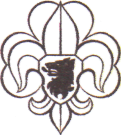 PŘIHLÁŠKA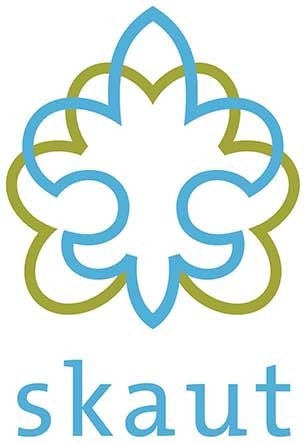 na skautský minitáborPořadatel:	Junák – český skaut,Středisko Světla Blansko, z. s.Růžová 5, 678 01 BlanskoIČ 71165240, ev. č. 621.07 www.skautbk.czTermín návštěvy:	pátek 8. 7. – neděle 10. 7. 2015 (s sebou vlastní stan)Místo konání:		stanový tábor Vysočany u Blanska, 679 13, SloupCena tábora:	800,-Osobní údaje prvního účastníka tábora:Jméno a příjmení: ………………………………………………………………………………………….Rodné číslo: …………………………………………………………………………………….................Bydliště: ………………………………………………………………………………………….................Osobní údaje druhého účastníka tábora (pouze pokud pojedou dvě děti)Jméno a příjmení: ………………………………………………………………………………………….Rodné číslo: …………………………………………………………………………………….................Bydliště: ………………………………………………………………………………………….................Osobní údaje rodiče (doprovod na táboře): Jméno a příjmení: ………………………………………………………………………………………….Telefonní kontakt: ………………………………Email: ………………………………………………….U svého dítěte upozorňujeme na:V…………………………………	dne …………………………….………………………………………………………………………………………………………….(podpis rodičů nebo zákonného zástupce dítěte)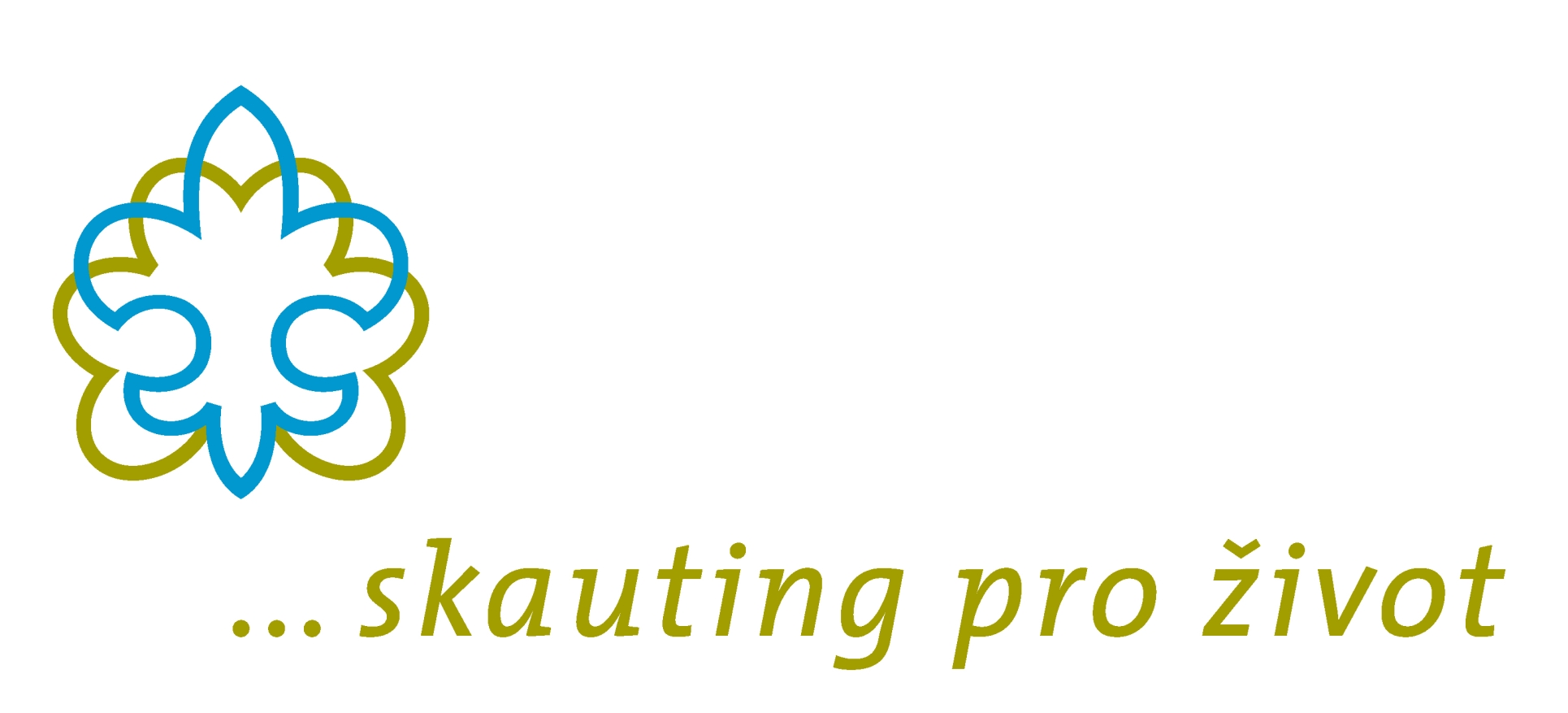 